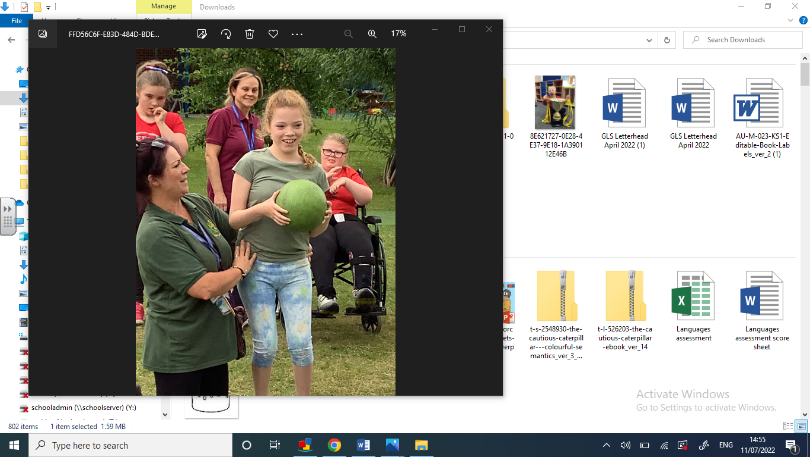 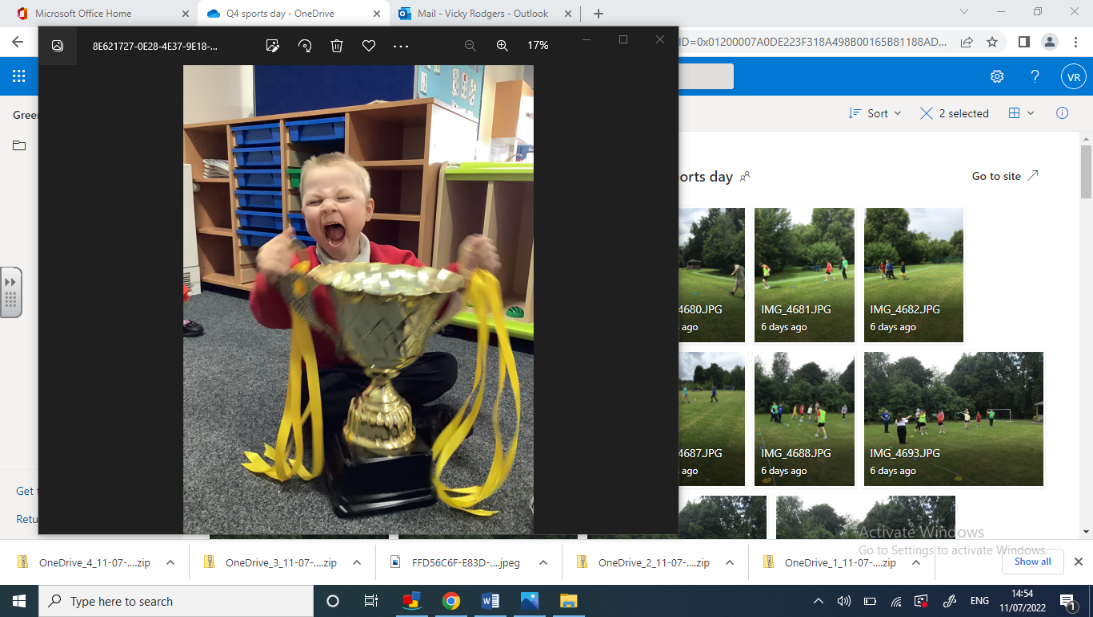 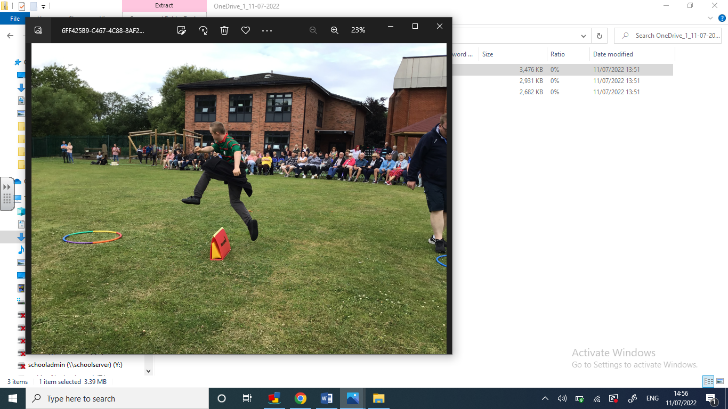 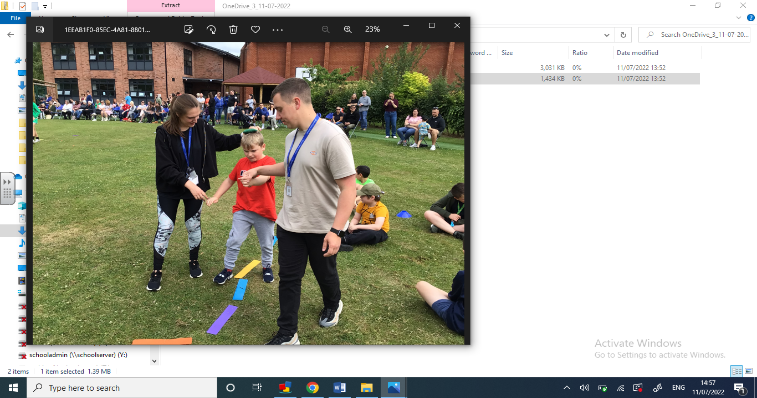 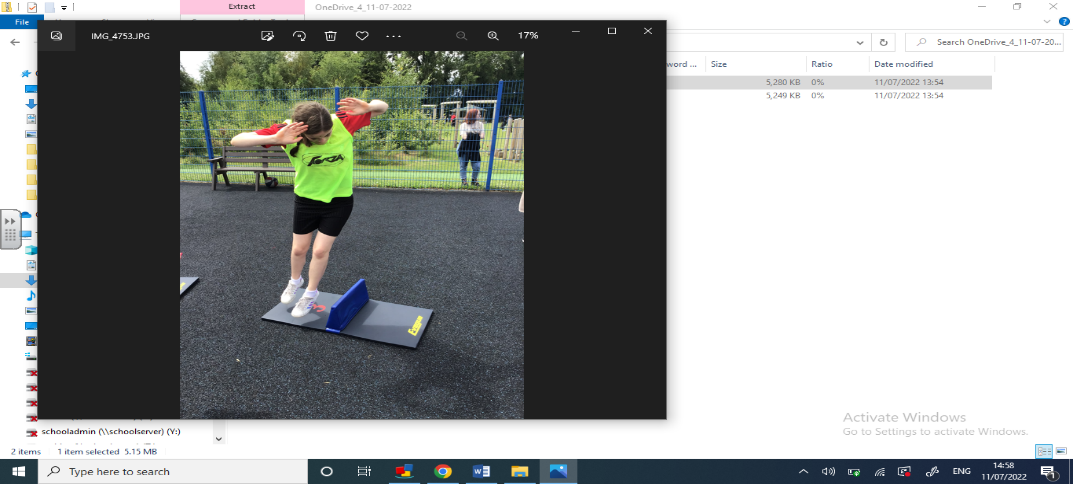 On Friday 1st July we held our first sports day in three years! It was a great success, and everyone was able to enjoy themselves. Our students showcased their sporting abilities with great enthusiasm and pride and it made for a special day. Our lower school enjoyed their sports day in the morning, starting at 10am and finishing a little earlier than planned at 11:20am thanks to the rain! Our lower school students, which consisted of 12 classes, worked around different activities that were designed to challenge and engage. There were target activities, team work challenges, athletic events (standing long jump and chest push) and sport specific activities, including football/handball and New Age Kurling! Things were looking bleak for our upper school with a downpour of rain over lunch time. However, the skies cleared and the afternoon was beautiful! Our upper school students, consisting of 11 classes, took on a variety of activities which included: ‘long distance’ running; target games; speed bounce; standing long jump; football/handball scoring; and the ‘egg and spoon’ challenge. Our upper school sports day started at 1:30pm and finished just before 3pm, which was a great way to end a Friday! We had a fantastic parent/guardian attendance on the day which created a lovely, encouraging environment for our students who were proud to show off their sporting skills. The overall winners from the sports day, taking into account both the lower school and upper school scores, was the yellow team! Well done to everyone who took part.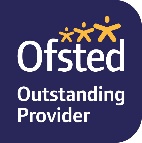 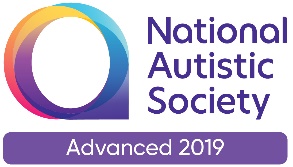 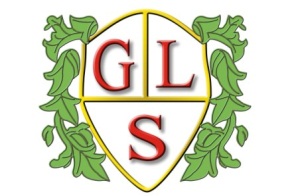 Jo Mullineux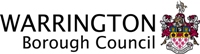 Acting HeadteacherLynne LedgardActing Deputy Headteacher